В НОВОМ УЧЕБНОМ ГОДУ  ПЕРВЫЙ  ДЕТСКИЙ МАСТЕР - КЛАСС  ПРОВЕЛ ВЛАДИСЛАВ Б.!Он научил умельцев превращать обычную картошку в чудесные поделки.Умельцы проявили  желание и старание. Фантазии и творчеству участников не было предела.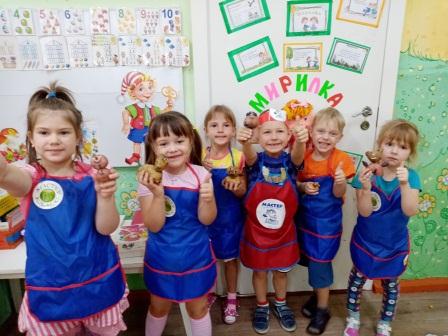 Воспитатель старшей дошкольной группы Н. П. Прутовых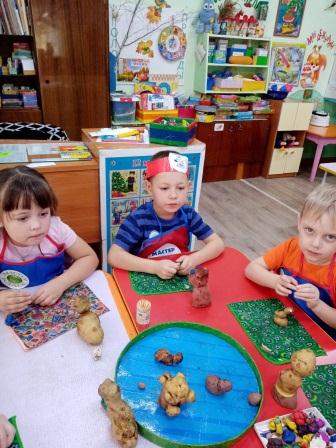 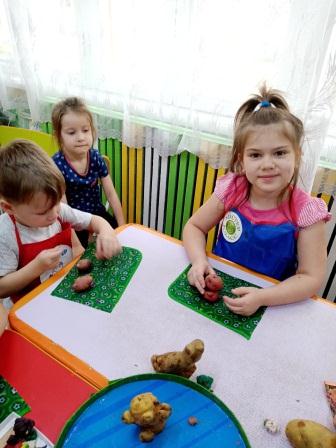 